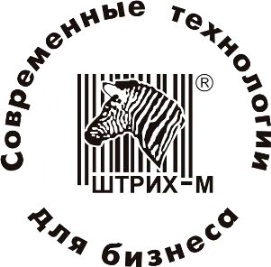 ФОРМА ДЛЯ РАЗМЕЩЕНИЯ НОВОСТЕЙПАРТНЕРОВ НА САЙТЕ ШТРИХ-М(все графы обязательны для заполнения)ЖЕЛАЕМАЯ ДАТА ПУБЛИКАЦИИ ЖЕЛАЕМАЯ ДАТА ПУБЛИКАЦИИ АВТОР ПУБЛИКАЦИИКОМПАНИЯАВТОР ПУБЛИКАЦИИФАМИЛИЯ ИМЯАВТОР ПУБЛИКАЦИИТЕЛЕФОНАВТОР ПУБЛИКАЦИИE-MAILСАЙТ ВАШЕЙ КОМПАНИИСАЙТ ВАШЕЙ КОМПАНИИНАЗВАНИЕ НОВОСТИ (не более 74 символов)НАЗВАНИЕ НОВОСТИ (не более 74 символов)ТЕКСТ НОВОСТИ ТЕКСТ НОВОСТИ ТЕКСТ НОВОСТИ НАЗВАНИЯ ГРАФИЧЕСКИХ ФАЙЛОВНАЗВАНИЯ ГРАФИЧЕСКИХ ФАЙЛОВНАЗВАНИЯ ГРАФИЧЕСКИХ ФАЙЛОВНАЗВАНИЯ ГРАФИЧЕСКИХ ФАЙЛОВНАЗВАНИЯ ГРАФИЧЕСКИХ ФАЙЛОВНАЗВАНИЯ ГРАФИЧЕСКИХ ФАЙЛОВНАЗВАНИЯ ГРАФИЧЕСКИХ ФАЙЛОВНАЗВАНИЯ ГРАФИЧЕСКИХ ФАЙЛОВНАЗВАНИЯ ГРАФИЧЕСКИХ ФАЙЛОВНАЗВАНИЯ ГРАФИЧЕСКИХ ФАЙЛОВКОММЕНТАРИИ (ДОПОЛНИТЕЛЬНАЯ ИНФОРМАЦИЯ)КОММЕНТАРИИ (ДОПОЛНИТЕЛЬНАЯ ИНФОРМАЦИЯ)